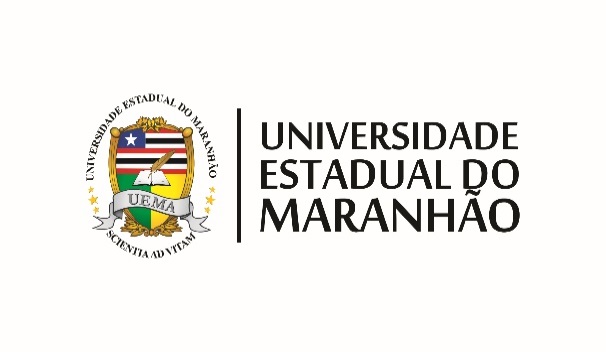 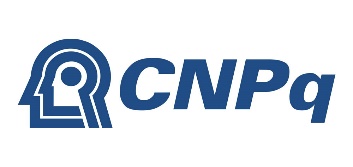 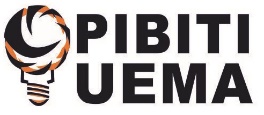 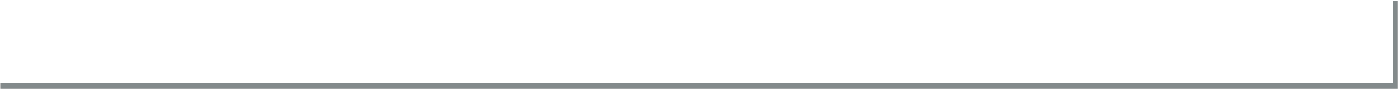 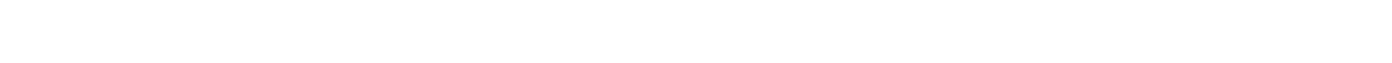 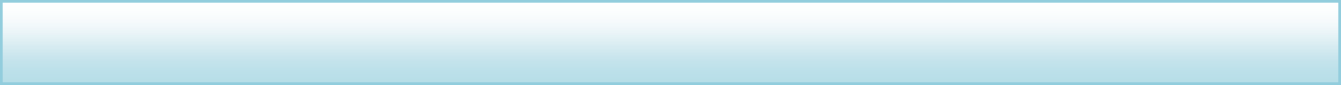 A fim de melhor organização dos trabalhos, a comissão estabeleceu algumas normas que deverão ser seguidas:a) o resumo do trabalho deverá ser enviado necessariamente via e-mail (nit.ppg.uema@gmail.com) no formato WORD, e entregue uma cópia impressa no NIT, fonte Times New Roman tamanho (12), cor automática, margem esquerda 3,0cm, margem direita 2,0cm, superior 3,0cm e inferior 2,0cm, papel A4, espaço 1,0 e deve obrigatoriamente conter três laudas;b) deve conter a identificação do Orientando, do Orientador e demais autores devem ser denominados de Colaboradores.c) use 3 (três) palavras chave;d) o resumo deve conter a natureza do tema, objetivo, metodologia, resultados, conclusão e referências. Pode também conter gráficos, tabelas e figuras, se for o caso. Todas as informações devem estar contidas no corpo do texto, exceto as referências (que devem estar ao final, conforme normas da ABNT); e) as figuras com identificação de letras, números, com setas ou qualquer outra informação que vier junto, devem ser agrupadas, ou salvas como imagem; f) o resumo deve ser aprovado e assinado pelo orientador; g) identifique o arquivo e o e-mail com o nome do autor (bolsista) e título do resumo (Plano de Trabalho). h) a redação e as informações contidas nos resumos são de inteira responsabilidade dos autores;Cidade Universitária Paulo VI, Avenida Lourenço Vieira da Silva, nº 1000, Jardim São Cristovão – CEP. 65055-310 – São Luís/MA. Fones: 2016-8100/8130 C.N.P.J. 06.352.421/0001-68 - Criada nos termos da Lei nº. 4.400 de 30.12.1981